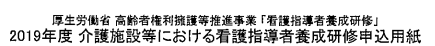 申込日　令和 元 年　　　月　　　日フリガナ年 齢　　         歳性 別1.  男2.  女職 種1. 保健師  　2. 助産師3. 看護師（准看護師は対象外）職 種1. 保健師  　2. 助産師3. 看護師（准看護師は対象外）氏　名年 齢　　         歳性 別1.  男2.  女職 種1. 保健師  　2. 助産師3. 看護師（准看護師は対象外）職 種1. 保健師  　2. 助産師3. 看護師（准看護師は対象外）フリカナ看護師実務経験年介護施設実務経験               年介護施設実務経験               年受験費用 1.都道府県負担2.自己負担施設名看護師実務経験年介護施設実務経験               年介護施設実務経験               年受験費用 1.都道府県負担2.自己負担施設名看護実務者受験講座歴　　有　　　　無看護実務者受験講座歴　　有　　　　無看護実務者受験講座歴　　有　　　　無受験費用 1.都道府県負担2.自己負担施設住所〒                                                TEL　　　　　　　　　　　　　　　　　　　　　　　　　　　　　 FAX〒                                                TEL　　　　　　　　　　　　　　　　　　　　　　　　　　　　　 FAX〒                                                TEL　　　　　　　　　　　　　　　　　　　　　　　　　　　　　 FAX〒                                                TEL　　　　　　　　　　　　　　　　　　　　　　　　　　　　　 FAX〒                                                TEL　　　　　　　　　　　　　　　　　　　　　　　　　　　　　 FAX〒                                                TEL　　　　　　　　　　　　　　　　　　　　　　　　　　　　　 FAX設置主体1.独立行政法人国立病院機構　2.国立大学法人　3.国立（その他）　4.都道府県　5.市町村6.独立法人労働者健康福祉機構　7.日本赤十字社　8.厚生連　9.済生会　10.医師会　11.医療法人12.学校法人　13.社会福祉法人　14.財団法人　15.その他法人　16.会社　17.個人　18.都道府県看護協会19その他（　　　　　　　）1.独立行政法人国立病院機構　2.国立大学法人　3.国立（その他）　4.都道府県　5.市町村6.独立法人労働者健康福祉機構　7.日本赤十字社　8.厚生連　9.済生会　10.医師会　11.医療法人12.学校法人　13.社会福祉法人　14.財団法人　15.その他法人　16.会社　17.個人　18.都道府県看護協会19その他（　　　　　　　）1.独立行政法人国立病院機構　2.国立大学法人　3.国立（その他）　4.都道府県　5.市町村6.独立法人労働者健康福祉機構　7.日本赤十字社　8.厚生連　9.済生会　10.医師会　11.医療法人12.学校法人　13.社会福祉法人　14.財団法人　15.その他法人　16.会社　17.個人　18.都道府県看護協会19その他（　　　　　　　）1.独立行政法人国立病院機構　2.国立大学法人　3.国立（その他）　4.都道府県　5.市町村6.独立法人労働者健康福祉機構　7.日本赤十字社　8.厚生連　9.済生会　10.医師会　11.医療法人12.学校法人　13.社会福祉法人　14.財団法人　15.その他法人　16.会社　17.個人　18.都道府県看護協会19その他（　　　　　　　）1.独立行政法人国立病院機構　2.国立大学法人　3.国立（その他）　4.都道府県　5.市町村6.独立法人労働者健康福祉機構　7.日本赤十字社　8.厚生連　9.済生会　10.医師会　11.医療法人12.学校法人　13.社会福祉法人　14.財団法人　15.その他法人　16.会社　17.個人　18.都道府県看護協会19その他（　　　　　　　）1.独立行政法人国立病院機構　2.国立大学法人　3.国立（その他）　4.都道府県　5.市町村6.独立法人労働者健康福祉機構　7.日本赤十字社　8.厚生連　9.済生会　10.医師会　11.医療法人12.学校法人　13.社会福祉法人　14.財団法人　15.その他法人　16.会社　17.個人　18.都道府県看護協会19その他（　　　　　　　）施設類型１．介護老人福祉施設　 　２．介護老人保健施設  　３．介護療養型医療施設　  ４．その他(                          )１．介護老人福祉施設　 　２．介護老人保健施設  　３．介護療養型医療施設　  ４．その他(                          )１．介護老人福祉施設　 　２．介護老人保健施設  　３．介護療養型医療施設　  ４．その他(                          )１．介護老人福祉施設　 　２．介護老人保健施設  　３．介護療養型医療施設　  ４．その他(                          )１．介護老人福祉施設　 　２．介護老人保健施設  　３．介護療養型医療施設　  ４．その他(                          )１．介護老人福祉施設　 　２．介護老人保健施設  　３．介護療養型医療施設　  ４．その他(                          )職 名相当する職位等1.施設長　2.副施設長　3.部長　4.課長　5.室長　6.師長　7.係長8.主任　9.副主任　10.リーダー　11.スタッフ　12.その他（       　　　　）1.施設長　2.副施設長　3.部長　4.課長　5.室長　6.師長　7.係長8.主任　9.副主任　10.リーダー　11.スタッフ　12.その他（       　　　　）1.施設長　2.副施設長　3.部長　4.課長　5.室長　6.師長　7.係長8.主任　9.副主任　10.リーダー　11.スタッフ　12.その他（       　　　　）1.施設長　2.副施設長　3.部長　4.課長　5.室長　6.師長　7.係長8.主任　9.副主任　10.リーダー　11.スタッフ　12.その他（       　　　　）